Управление образования Ирбитского муниципального образованиямуниципальное казенное общеобразовательное учреждение Ключевская средняя общеобразовательная школа 623832 Свердловская область, Ирбитский район, с. Ключи, ул. Урицкого, 5                                                   тел. (34355) 3-01-26ИНН 6611005934, КПП 667601001, ОГРН 1026600879029, ОКВЭД 85.14, ОКПО 50310409, л/сч № 03906070790 в ФУ администрации Ирбитского МОр. сч. № 40204810700000226242  Уральское ГУ Банка России,                                            г. Екатеринбург, БИК 046577001 ОТЧЁТоб исполнении предписания об устранении нарушениймуниципальное казенное общеобразовательное учреждение Ключевская средняя общеобразовательная школа, рассмотрев предписание должностного лица Министерства общего и профессионального образования Свердловской области об устранении нарушений от 11.04.2017 г. №201700401841-п (далее предписание), информирует о мерах, принятых во исполнение указанного предписания.Предписание рассмотрено и обсуждено на педагогическом совете 14.04.2017 г.  протокол №3.В целях устранения нарушений законодательства Российской Федерации, Свердловской области в сфере образования в деятельности  МКОУ Ключевской СОШ проведена следующая работа:3.В связи  с допущенными нарушениями привлечены к дисциплинарной ответственности: заместитель директора Мильков Дмитрий Владимирович (приказ №18-лс от 12.04.2017г)Приложения:1. Копия индивидуального учебного плана Волошина Д.А. на 2017-2018 учебный год на 5 л.2. Копия реестра учета бланков аттестатов об основном общем образовании на 2 л.3. Копия приказа МКОУ Ключевской СОШ от 23.05.2017 № 76-од «О проведении аттестации на соответствие занимаемой должности в 2017 году» на 1 л.4. Копия графика проведения аттестации педагогических работников на соответствие занимаемой должности в 2017 году на 1 л.5. Копия  выписки из протокола аттестационной комиссии от 31.08.2017 № 8 на 1 л.6. Копия Положения о порядке зачета МКОУ Ключевской СОШ результатов освоения обучающимися учебных предметов, курсов, дисциплин (модулей), практики, дополнительных образовательных программ в других организациях, осуществляющих образовательную деятельность, утвержденный приказом директора от 08.06.2017 г. № 85-од на  4 л.7. Копии страниц подраздела «Система оценки достижения планируемых результатов освоения основной образовательной программы начального общего образования» целевого раздела основной образовательной программы начального общего образования на 3 л.8. Копии страниц подраздела «Система оценки достижения планируемых результатов освоения основной образовательной программы основного общего образования» целевого раздела основной образовательной программы основного общего образования на 3 л.9. Копия приказа МКОУ Ключевской СОШ от 13.04.2017 № 61-од «О внесении изменений в приказ МКОУ Ключевской СОШ от 01.10.2016 г. №129-од» на 2 л.10. Скриншоты страниц подраздела «Документы» официального сайта МКОУ Ключевской СОШ на  3 стр.11. Скриншоты страниц подраздела «Образование» официального сайта МКОУ Ключевской СОШ на  23 стр. 12. Скриншоты страниц подраздела «Образовательные стандарты» официального сайта МКОУ Ключевской СОШ на 1  стр.13. Скриншоты страниц подраздела «Финансово-хозяйственная деятельность» официального сайта МКОУ Ключевской СОШ на  1 стр.14. Копия приказа МКОУ Ключевской СОШ от 12.04.2017 г.  №18-лс «О применении дисциплинарного взыскания»  на 1 л.Директор МКОУ Ключевской СОШ                                                    Н.Н. Панькова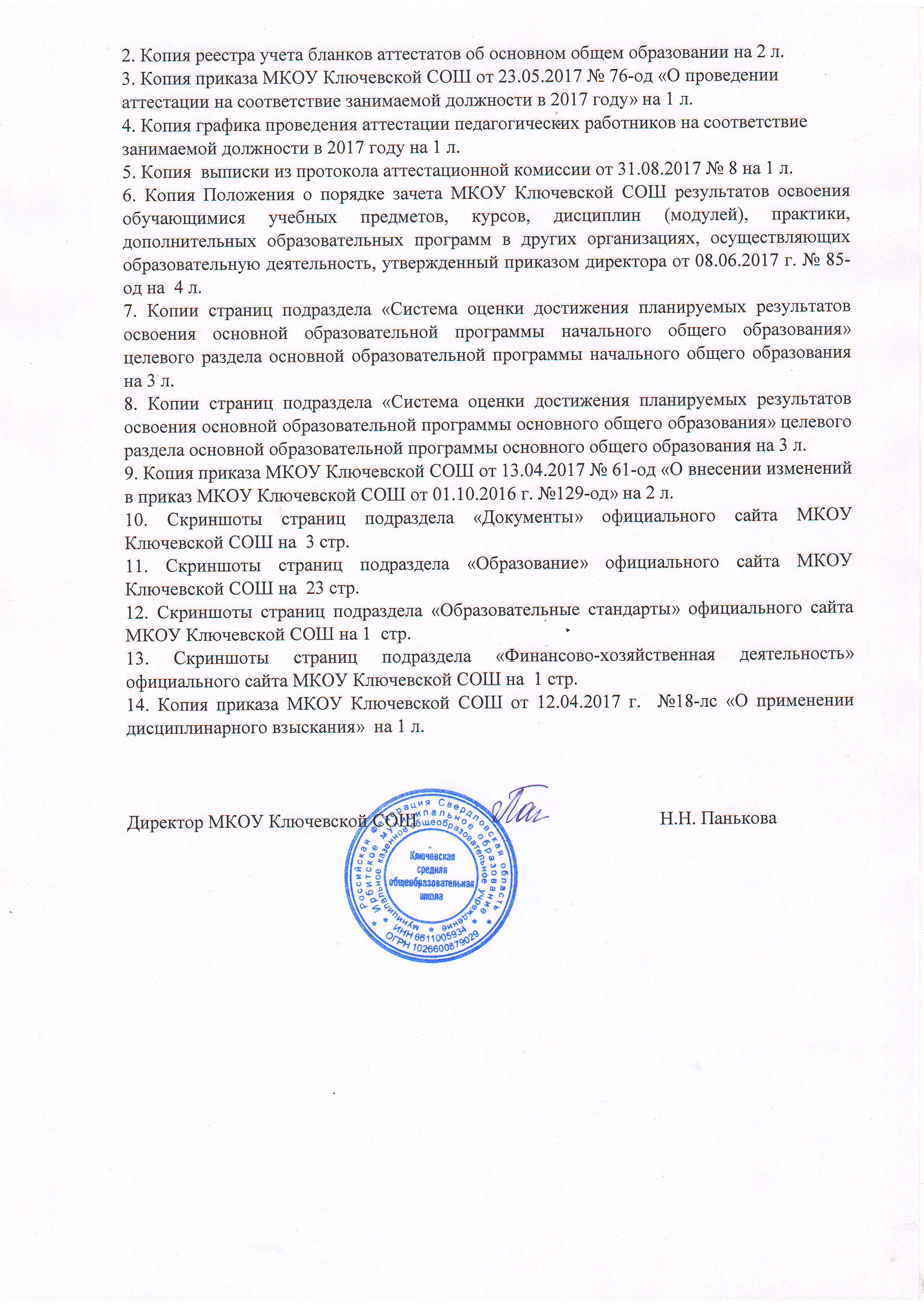 Нарушения, указанные  в предписанииИнформация об исполнении1. Нарушение обязательных требований законодательства РФ в области образования, предъявляемых к содержанию локальных актов, регламентирующих деятельность образовательных учреждений:      Части 1 статьи 58 Федерального закона №273-ФЗ, поскольку в учебном плане общеобразовательной организации не определены формы промежуточной аттестации (в индивидуальном учебном плане обучающихся на дому).Во исполнении части 1 статьи 58 Федерального закона №273-ФЗ в индивидуальные учебные планы по адаптированной общеобразовательной программе для детей с умственной отсталостью на дому внесены следующие изменения: в пояснительную записку включен раздел «Формы проведения промежуточной аттестации».Копия индивидуального учебного плана Волошина Д.А. на 2017-2018 учебный год прилагается.2. Несоблюдение порядка заполнения, выдачи, хранения и учета документов государственного образца об образовании:      Пункта 18 Порядка заполнения, учета и выдачи аттестатов об основном общем и среднем общем образовании и их дубликатов, утвержденного приказом Министерства образования и науки Российской Федерации от 14.02.2014 №115 «Об утверждении Порядка заполнения, учета и выдачи аттестатов об основном общем и среднем общем образовании и их дубликатов»: пункта 15, поскольку бланки документов не учитываются по специальному реестру.Во исполнение пункта 18 Порядка заполнения, учета и выдачи аттестатов об основном общем и среднем общем  образовании и их дубликатов, утвержденного приказом Министерства образования и науки Российской Федерации от 14.02.2014 №115 «Об утверждении Порядка заполнения, учета и выдачи аттестатов об основном общем и среднем общем образовании и их дубликатов» бланки аттестатов об основном общем образовании, об основном общем образовании с отличием, о среднем общем образовании и о среднем общем образовании с отличием учитываются по специальному реестру, форма которого утверждена приказом Министерства финансов РФ от 30.03.2015 № 52н. Копия реестра учета бланков аттестатов об основном общем образовании прилагается.3. Нарушение прав работников образовательных  учреждений и мер их социальной поддержки, в том числе: при проведении аттестации педагогических работников:      Приказа Министерства образования и науки Российской Федерации от 04.04.2014г №276 «Об утверждении порядка проведения аттестации педагогических работников организаций, осуществляющих образовательную деятельность»:      -пункта 9, поскольку работодатель не знакомит педагогических работников с распорядительным актом, содержащим список работников организации, подлежащих аттестации, графиком проведения аттестации, под роспись не менее чем за 30 календарных  дней до дня проведения их аттестации по графику;     - пункта 20, поскольку Работодатель не знакомит педагогического работника с выпиской из протокола под роспись в течение трех рабочих дней после её составления (отсутствует дата ознакомления с выпиской)Во исполнение Приказа Министерства образования и науки Российской Федерации от 04.04.2014г №276 «Об утверждении порядка проведения аттестации педагогических работников организаций, осуществляющих образовательную деятельность» педагогические работники ознакомлены с приказом, содержащим список педагогических работников, подлежащих аттестации на соответствие занимаемой должности, графиком проведения аттестации и выпиской из протокола аттестационной комиссии.Копия приказа МКОУ Ключевской СОШ от 23.05.2017 № 76-од «О проведении аттестации на соответствие занимаемой должности в 2017 году», графика проведения аттестации педагогических работников на соответствие занимаемой должности в 2017 году, выписки из протокола аттестационной комиссии от 31.08.2017 № 8 прилагаются.4. Неисполнение полномочий, отнесенных к компетенции образовательного учреждения:     Пункта 1 части 3 статьи 28, пункта 7 статьи 34 Федерального закона №273 –ФЗ, поскольку в  образовательной организации  не установлен порядок зачета организацией, осуществляющей образовательную деятельность, результатов освоения обучающимися учебных предметов в других организациях.Во исполнение пункта 1 части 3 статьи 28, пункта 7 статьи 34 Федерального закона №273-ФЗ разработан  локальный акт МКОУ Ключевской СОШ «Положение о порядке зачета МКОУ Ключевской СОШ результатов освоения обучающимися учебных предметов, курсов, дисциплин (модулей), практики, дополнительных образовательных программ в других организациях, осуществляющих образовательную деятельность, утвержденный приказом директора от 08.06.2017 г. № 85-од.Копия локального акта прилагается.5. Пункт 11 части 3 статьи 28 Федерального Закона №273-ФЗ, поскольку в образовательной организации не осуществляется учет результатов освоения программ (курсов) внеурочной деятельностиВ основную образовательную программу начального общего образования МКОУ Ключевской СОШ, утвержденную приказом директора от 29.07.2016 г. №88-од и основную образовательную программу основного общего образования  МКОУ Ключевской СОШ, утвержденную приказом директора от 29.07.2016 г. № 89-од внесены следующие изменения:- подраздел «Система оценки достижения планируемых результатов освоения основной образовательной программы начального общего образования» целевого раздела основной образовательной программы начального общего образования   дополнен информацией о системе оценки результатов внеурочной деятельности с. 167-168;- подраздел «Система оценки достижения планируемых результатов освоения основной образовательной программы основного общего образования» целевого раздела основной образовательной программы основного общего образования   дополнен информацией о системе оценки результатов внеурочной деятельности с. 591-592.Копии страниц основной образовательной программы начального общего образования и  копии страниц основной образовательной программы основного общего образования прилагается.6. Части 6 статьи 28 Федерального закона №273-ФЗ, поскольку образовательная организация не осуществляет свою деятельность в соответствии с законодательством  об образовании, а именно с нарушением:    части 9 статьи 58 Федерального закона Российской Федерации №273-ФЗ, поскольку обучающийся, не ликвидировавший в установленные сроки академической задолженности «переводится на класс ниже».Во исполнении части 6 статьи 28 Федерального закона №273-ФЗ приказом МКОУ Ключевской СОШ от 13.04.2017 № 61-од «О внесении изменений в приказ МКОУ Ключевской СОШ от 01.10.2016 г. №129-од» приказ МКОУ Ключевской СОШ от 01.10.2016 г. №129-од «О переводе на класс ниже» изложен в новой редакции.Копия приказа прилагается7.Пунктов 2,3 Правил размещения информации на официальном сайте образовательной организации в информационно – телекоммуникационной сети «Интернет» и обоснования информации об образовательной организации, утвержденных постановлением Правительства Российской Федерации от 10.07.2013 №582, Требований к структуре официального сайта образовательной организации в информационно- телекоммуникационной сети «Интернет» и формату представления на нем информации, утвержденных приказом Федеральной службы  по надзору в сфере образования и науки  от 29.05.2014г №785, поскольку учреждением не обеспечен доступ к информации об образовательной деятельности в полном объёме, посредством  размещения её в информационно – телекоммуникационных сетях, в том числе на официальном сайте образовательной организации в сети «Интернет», предусмотренной указанными правовыми актами:      В подразделе «Документы»:На главной странице подраздела не размещены следующие документы:а) в виде копий:устав образовательной организации;лицензия на осуществление образовательной деятельности (с приложениями);свидетельство о государственной аккредитации (с приложениями);план финансово-хозяйственной деятельности образовательной организации, утвержденный в установленном законодательством Российской Федерации порядке, или бюджетные сметы образовательной организации;    в подразделе «Образование»:на главной странице подраздела не размещена информация об описании  образовательной программы;     в подразделе «Образовательные стандарты»:на главной странице подраздела не содержится информация о федеральных государственных образовательных стандартах (приказ Министерства образования и науки Российской Федерации от 19.12.2014 №1599 «Об утверждении федерального государственного образовательного стандарта образования обучающихся с умственной отсталостью (интеллектуальными нарушениями)»   в подразделе «Финансово- хозяйственная деятельность»на главной странице подраздела не содержится информация об объеме  образовательной деятельности, финансовое обеспечение которой осуществляется  за счет бюджетных ассигнований федерального бюджета, бюджетов субъектов Российской Федерации, местных бюджетов, по договорам об образовании  за счет средств физических и (или) юридических лиц, о поступлении финансовых и материальных средств и об их расходовании по итогам финансового года.Во исполнение пунктов 2,3 Правил размещения информации на официальном сайте образовательной организации в информационно – телекоммуникационной сети «Интернет» и обоснования информации об образовательной организации, утвержденных постановлением Правительства Российской Федерации от 10.07.2013 №582, Требований к структуре официального сайта образовательной организации в информационно- телекоммуникационной сети «Интернет» и формату представления на нем информации, утвержденных приказом Федеральной службы  по надзору в сфере образования и науки  от 29.05.2014г №785 внесены изменения на информационном сайте МКОУ Ключевской СОШ:      в подразделе «Документы»:на главной странице подраздела  размещены следующие документы:а) в виде копий:устав образовательной организации;лицензия на осуществление образовательной деятельности (с приложениями);свидетельство о государственной аккредитации (с приложениями);план финансово-хозяйственной деятельности образовательной организации, утвержденный в установленном законодательством Российской Федерации порядке, или бюджетные сметы образовательной организации;    в подразделе «Образование»:на главной странице подраздела  размещена информация об описании  образовательной программы;     в подразделе «Образовательные стандарты»:на главной странице подраздела содержится информация о федеральных государственных образовательных стандартах (приказ Министерства образования и науки Российской Федерации от 19.12.2014 №1599 «Об утверждении федерального государственного образовательного стандарта образования обучающихся с умственной отсталостью (интеллектуальными нарушениями)»   в подразделе «Финансово- хозяйственная деятельность»на главной странице подраздела содержится информация об объеме  образовательной деятельности, финансовое обеспечение которой осуществляется  за счет бюджетных ассигнований федерального бюджета, бюджетов субъектов Российской Федерации, местных бюджетов, по договорам об образовании  за счет средств физических и (или) юридических лиц, о поступлении финансовых и материальных средств и об их расходовании по итогам финансового года. Скриншоты указанных страниц официального сайта прилагаются.